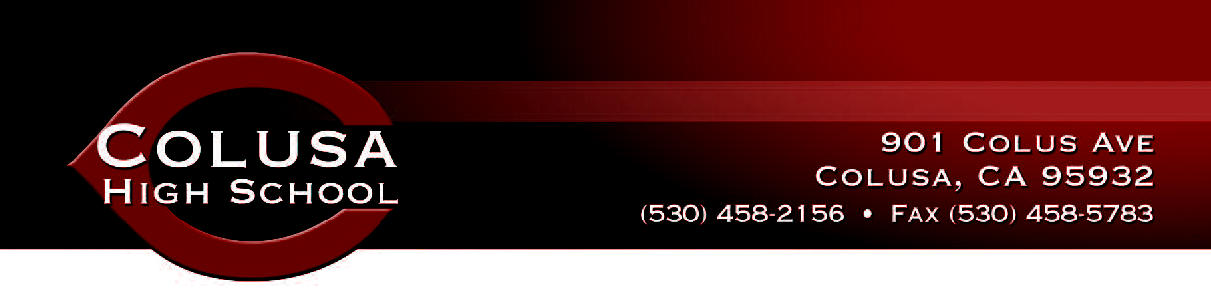 Rebecca Changus   Casey Johnson	   Lori Tanner  	   Eric Lay 	     Sonny Badaluco Principal 	          Assistant Principal     Counselor 	    Athletic Director       Activities Director PARENT SUPPORT FORM FOR SENIOR PROJECTI am the parent or legal guardian of _____________________________________. I am aware that my son/daughter is participating in all four phases of Colusa High School’s Senior Project (paper, project, presentation, and portfolio). I am also aware that this is a graduation requirement.I understand that my student will have to write a persuasive research paper which will additionally be turned into their English IV teacher and be counted towards their overall essay grade (50%) for their English class.I also understand that a finished physical project is necessary. The quality of the physical project should be the very best my son/daughter is capable of producing. His/her physical project should stretch and challenge him/her in some way. I also understand a minimum of 15 hours of time (outside of class) must be spent on the project. I understand there is a choice between Career Exploration, Community Service, or a Colusa High School Project for the physical project. In order to complete this physical project, my son/daughter must work with a mentor, an adult 21 years of age or older, who is not a family member or is not an employee of Colusa High School. This mentor will meet with my son/daughter regularly to assist in planning the physical project. At the end of the project, the mentor will sign a verification form testifying the product was the student’s own work.I am aware the third and fourth components include a formal presentation to be made in front of a panel of school district staff and community members and a portfolio.All senior students must satisfactorily complete each component of the Senior Project in order to graduate.I fully understand what my son/daughter has chosen for a project and support this choice. I understand that the school’s Senior Project Panel needs to approve the paper topic as well as the physical project.Senior Project paper topic _______________________________________________________________Senior Project Physical Project ___________________________________________________________Parent/Guardian Signature ______________________________________________________________Student Signature _____________________________________________________________________